Internships and Careers for Entrepreneurship StudentsWednesday February 14th 5:00 – 6:00 PM Bryan 105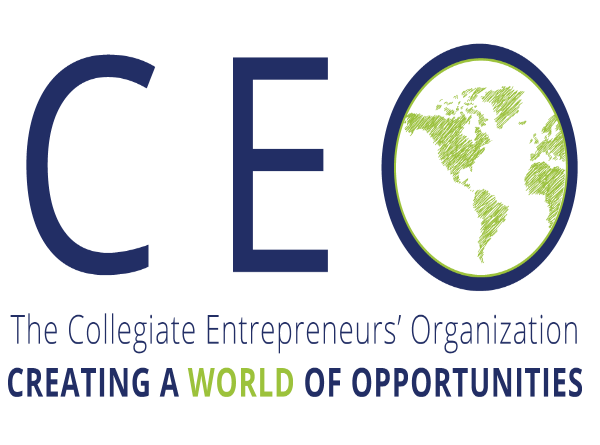 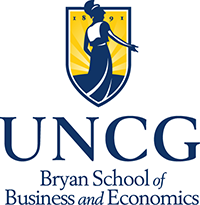 ** GUEST SPEAKERS **Nicole Hall – UNCG Director of Career ServicesJennifer Hensel – Launch Greensboro – Chamber of CommerceGet Credit towards a Major or Minor in Entrepreneurship with Your Internship!Directed Business Practice (ENT/BUS 450) is framed around real-world work experiences. It is open to all majors and is a planned work experience approved in advance by the instructor. Internships can be combined with ENT/BUS 450 for 3.0 Credit hours towards a Major or Minor in Entrepreneurship

https://bryan.uncg.edu/students/forms/internship-application/Nicole Hall – UNCG Director of Career ServicesNicole R. Hall, MBA 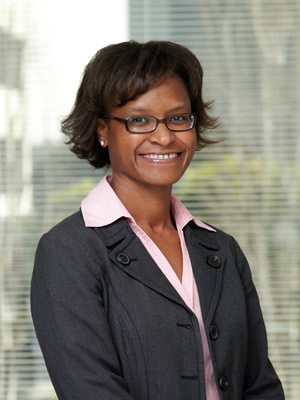 Director, Career Services CenterThe University of North Carolina at GreensboroMain Office: 336-334-5454Personal Line: 336-334-4174nrhall@uncg.eduhttp://csc.uncg.eduhttp://csc.uncg.edu/aboutcsc/meetstaff/Nicole serves as the director of the Career Services Center where she leads a team of career coaching, employer relations, and operations support professionals in the implementation of career development programming and cultivation of a diverse employer network. Prior to joining The University of North Carolina at Greensboro, Nicole served as executive director of the Center of Excellence for Market Readiness and Employment at Wake Forest University’s School of Business. The center prepares undergraduate business, day and evening MBA and masters of management and accounting program students for the job market. Internship Opportunities – Jennifer Henselwith Launch Greensboro – Greensboro Chamber of Commercehttp://actiongreensboro.zibster.com/form/launch-greensboro-entrepreneurship-internLaunch Greensboro - Entrepreneurship Intern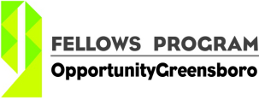 Company Description 

Launch Greensboro is the Entrepreneurship Initiative of the Greensboro Chamber of Commerce. Launch Greensboro manages a downtown co-working space, several programs that take entrepreneurs from the idea stage to launching a successful business, and works with investors and other partners.
Intern Responsibilities

Launch Greensboro is seeking an intern to work for entrepreneurial startups that have launched but are seeking to grow. The intern should be prepared to work in a fast-paced team environment and will finish the internship having gained broad experience in various aspects of entrepreneurship.

Responsibilities may include (but are not limited to):
· Developing marketing plans
· Conducting Market Research
· Creating websites
· Building financial models
· Sales funnel development 
· Social media planning  Pay Rate - $15.00
Hours/week - 30-40
Schedule - M-F 9am-5pm
Start Date - 06/05/2018
End Date - 08/11/2018
Start / End date flexible? - Yes
Please note: all Fellows will attend the Leonard Kaplan Leadership Institute at the Center for Creative Leadership on either June 11 & 12, 2018 or June 18 & 19, 2018. If hired as an intern through the Fellows Program, you will attend one of the sessions in June. Our organization is interested in hiring:

• Undergraduate students
• Students seeking a master's degree Work Authorization: Our organization will consider hiring interns with the following work authorization:

• U.S. Citizen or permanent resident 
• International student legally authorized to work on a F1 Visa
• International student legally authorized to work on a J1 Visa Majors Seeking - Any
Address of Internship location
229 N. Greene St, Greensboro, NC 27401
Required Qualifications:
1. Excellent verbal and written communication skills 
2. Knowledge of web and social media platforms
3. Experience with PowerPoint, Word and Excel 
4. Collaborative, creative, and forward thinking 
5. Willing to take initiative
Preferred Qualifications:
Proficiency in Adobe Design Programs
Work Environment
Depending on the startup company, the office environment may vary. But primarily, the environment will be an open co-working space. 
Additional Internship Perks
Free coffee, open co-working space with couches and ping-pong tables, free membership at co//ab co-working space for the duration of the internship. Opportunity to build relationships and learn from other entrepreneurs.  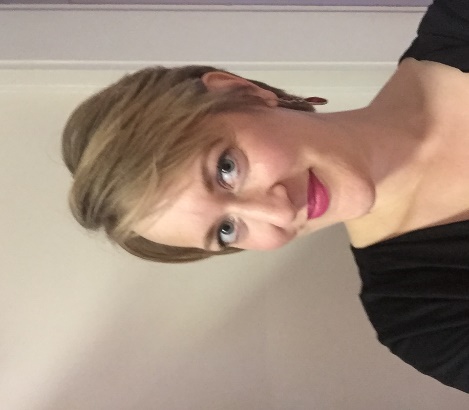 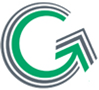 Jennifer HenselAst. DirectorLaunch GreensboroGreensboro Chamber of Commerce229 N. Greene Street
Office: 336.265.3332jhensel@greensboro.org